,,Pracuj rzetelnie, bo z owoców Twej pracy korzystają inni, tak jak Ty korzystasz z pracy innych’’                                                                                                         (kard. S. Wyszyński)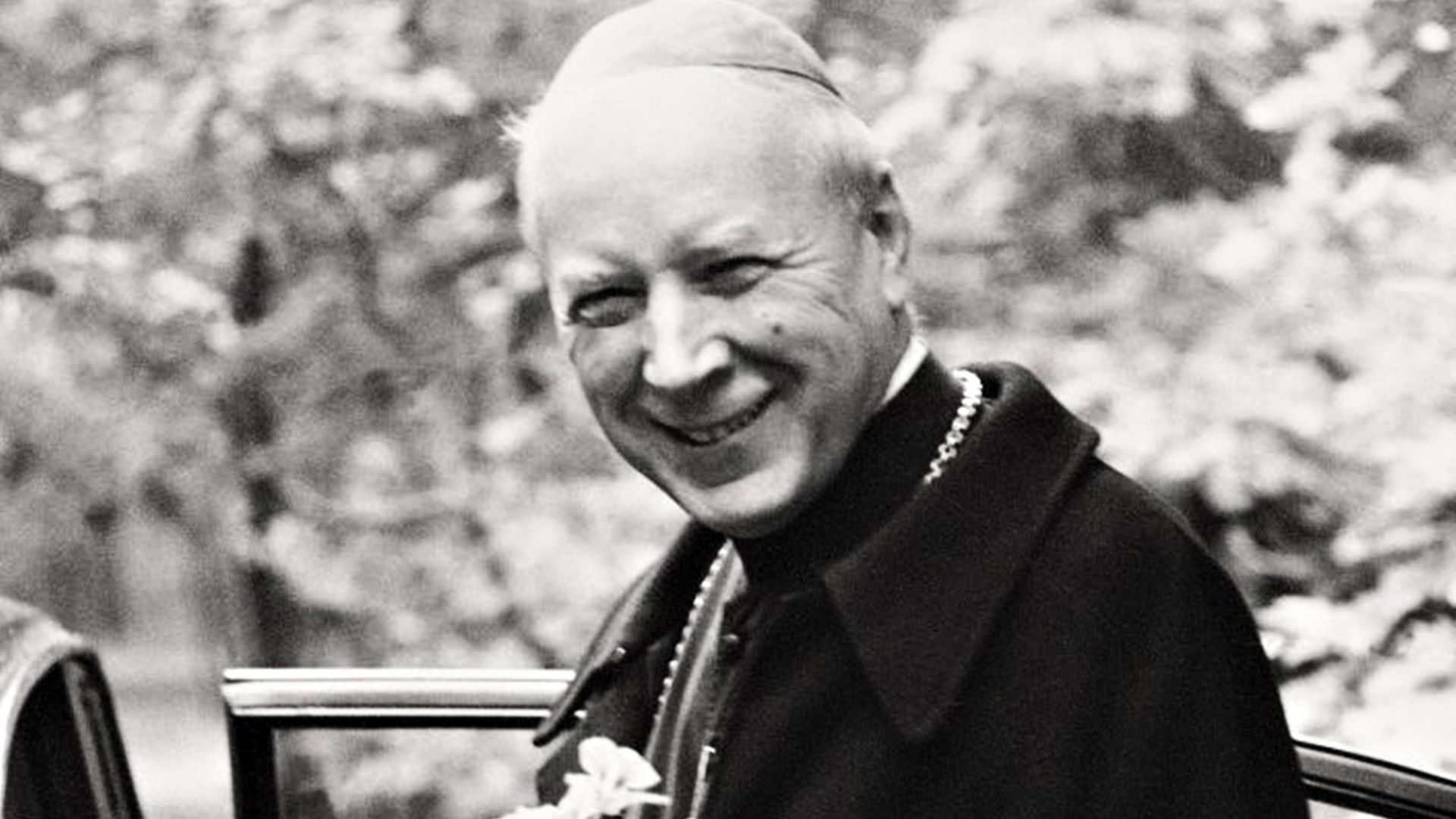          Serdecznie zapraszamy do udziału w Gminnym Konkursie ,,Kardynał Wyszyński w oczach dzieci i młodzieży’’ organizowanym przez Zespół Szkół w Maliniu. Celem konkursu jest przybliżenie dzieciom i młodzieży postaci – Kardynała Stefana Wyszyńskiego, jednego z największych Polaków XX wieku – oraz propagowanie jego nauczania.          Konkurs przeznaczony jest dla uczniów szkół podstawowych z Gminy Tuszów Narodowy i będzie trwał od 26 kwietnia 2022r. do 24 maja 2022r. Ogłoszenie wyników nastąpi  podczas Dnia Patrona 3 czerwca 2022r.Szczegółowe informacje umieszczone są w załączonym Regulaminie.REGULAMIN GMINNEGO KONKURSU,, Kardynał Wyszyński w oczach dzieci i młodzieży’’Konkurs przeznaczony jest dla uczniów szkół podstawowych z Gminy Tuszów Narodowy.  Organizatorem jest Zespół Szkół w Maliniu.Celem konkursu jest przybliżenie dzieciom i młodzieży postaci kardynała Stefana Wyszyńskiego oraz propagowanie jego nauczania. Konkurs rozgrywany jest w dwóch kategoriach wiekowych:      - kategoria I – klasy I – IV      - kategoria II – klasy V – VIIIUdział w konkursie polega na wykonaniu przez ucznia pracy konkursowej.Prace konkursowe:      - kategoria I – należy dowolną, płaską techniką wykonać pracę plastyczną pt.,,Wyszyński oczami dzieci’’ – format A4     - kategoria II – należy wykonać prezentację multimedialną (16-20 slajdów) pod hasłem: ,,Kardynał Wyszyński patron - który inspiruje - człowiek, kapłan, patriota’’W konkursie może wziąć udział dowolna liczba uczniów z każdej kategorii wiekowej, ale uczeń może wykonać tylko jedną pracę. Nie można wykonywać prac w duecie lub w grupie. Prace w kategorii II należy dostarczyć na płycie CD do sekretariatu szkoły pod adresem: Zespół Szkół w Maliniu, Malinie 220, 39-331 Chorzelów lub mailowo na adres: konkurs_wyszynski@onet.pl. Warunkiem udziału dziecka w konkursie jest podpisanie przez rodzica zgód na przetwarzanie danych osobowych i wizerunku. Komisja Konkursowa powołana przez Dyrektora Zespołu Szkół w Maliniu dokona oceny dostarczonych prac wg kryteriów.Organizator zastrzega sobie możliwość publikacji prac konkursowych na swojej stronie internetowej.Kontakt z osobami odpowiedzialnymi za konkurs: Ewelina Łachut, Monika Klich tel. (17) 774 32 20.Załącznik nr 1Imię i nazwisko dziecka/ uczestnika konkursu:.............................................................Szkoła, klasa dziecka/ uczestnika:.................................Numer telefonu :........................................................................................1. Zgoda rodzica/opiekuna prawnego/ uczestnika pełnoletniego - autora pracy na przetwarzanie danych osobowychWyrażam zgodę na przetwarzanie danych osobowych mojego dziecka – w związku z jego udziałem w Gminnym Konkursie „Kardynał Wyszyński w oczach dzieci i młodzieży” organizowanym przez Zespół Szkół w Maliniu - umieszczonych w zgłoszeniu, związanych z organizacją, przeprowadzeniem konkursu i doręczeniem nagrody, w celu zamieszczenia listy laureatów na stronach organizatorów oraz w celu sprawozdawczości. Jednocześnie oświadczam, że jestem świadoma/my dobrowolności podania danych oraz, że zostałam/em poinformowana/y o prawie dostępu do danych i ich poprawiania oraz żądania usunięcia. Zgodnie z ustawą z dnia 29 sierpnia 1997r. o ochronie danych osobowych (tj. Dz. U. z 2016 r. poz. 922 z późniejszymi zmianami) oraz zgodnie z Rozporządzeniem Parlamentu Europejskiego i Rady (UE) 2016/679 z dnia 27 kwietnia 2016r. w sprawie ochrony osób fizycznych w związku z przetwarzaniem danych osobowych i w sprawie swobodnego przepływu takich danych oraz uchylenia dyrektywy 95/46/WE (ogólne rozporządzenie o ochronie danych).2. Zgoda rodzica/opiekuna prawnego/ uczestnika pełnoletniego - autora pracy na udział w konkursie i rozpowszechnianie nadesłanej pracyWyrażam zgodę na udział w Gminnym Konkursie „Kardynał Wyszyński w oczach dzieci i młodzieży” .  Przekazuję organizatorom Konkursu prawa autorskie i majątkowe do nadesłanej pracy oraz wyrażam zgodę na rozpowszechnianie przesłanej pracy.3. Oświadczenie rodzica/opiekuna prawnego/ uczestnika pełnoletniego - autora pracy o zapoznaniu się z regulaminem KonkursuOświadczam, że zapoznałem/am się z regulaminem Gminnego Konkursu „Kardynał Wyszyński w oczach dzieci i młodzieży” organizowanym przez Zespół Szkół w Maliniu oraz akceptuję jego warunki........................................................................................................................................................(data i miejsce)                                   (podpis rodzica/ opiekuna dziecka/ ucznia pełnoletniego)Załącznik nr 2KRYTERIA OCENY PRACKategoria I – praca plastyczna zgodność pracy z wytycznymi (temat, format),estetyka i ogólny wyraz artystyczny,samodzielność wykonania,wykorzystanie różnych materiałów (np. włóczki, ryżu, materiałów itd., zastosowanie różnorodnych technik, np. wydzieranki itp.),praca powinna być na odwrocie podpisana imieniem i nazwiskiem autora oraz nazwą szkoły, którą reprezentuje uczeń.Kategoria II – prezentacja zgodność pracy z wytycznymi (temat, liczba slajdów),estetyka i ogólne wrażenie,samodzielność wykonania, różnorodność informacji (zdjęcia, cytaty, tekst itd.),wykorzystanie różnych źródeł informacji (książki, strony internetowe itp.) – do prezentacji można dołączyć dodatkowy slajd ,,źródła informacji’’,ostatni slajd powinien zawierać informacje o autorze: imię, nazwisko, nazwa szkoły.Załącznik nr 3(pieczęć lub adres szkoły)KARTA ZGŁOSZENIAGminny Konkurs,,Kardynał Wyszyński w oczach dzieci i młodzieży’’Prosimy wypełnić pismem drukowanymImię i nazwisko ucznia: ………………………………………………… kl. .…..…Kategoria (podkreślić właściwą)• praca plastyczna• prezentacjaImię i nazwisko opiekuna/nauczyciela:….………………..………………..……………… telefon/e-mail: ……………….....Nazwa i adres szkoły:……………………………………….……………...……..…………………………………….……………………….….…………………………………………...……..…..……….……………………….….…………………………………………...……..…..………………………….………...…..……...………….………………………………e-mail: ……………………………….…… telefon …………………………….……